          Ҡарар	        	    		                                              РЕШЕНИЕ«Об отмене решения Совета сельского поселения Языковский сельсовет муниципального района Благоварский район Республики Башкортостан от 28 марта 2016 года № 44-489 «Об утверждении Программы поддержки малого и среднего предпринимательства сельского поселения Языковский сельсовет муниципального района Благоварский район Республики Башкортостан на 2016-г.»     В целях приведения в соответствие с федеральным законодательством и на основании Экспертного заключения Государственного комитета Республики Башкортостан от 28 ноября 2017 года НГР RU 03026105201600003 на решение Совета сельского поселения Языковский сельсовет муниципального района Благоварский район Республики Башкортостан от 28 марта 2016 года№ 44-489 «Об утверждении Программы поддержки малого и среднего предпринимательства сельского поселения Языковский сельсовет муниципального района Благоварский район Республики Башкортостан на 2016-.г.», Совет сельского поселения, решил:Отменить решение Совета сельского поселения Языковский сельсовет муниципального района Благоварский район Республики Башкортостан от 28 марта 2016 года №44-489 «Об утверждении Программы поддержки малого и среднего предпринимательства сельского поселения Языковский сельсовет муниципального района Благоварский район Республики Башкортостан на 2016-.г.», как несоответствующее действующему федеральному законодательству.. 2.   Разместить данное решение на официальном сайте  сельского   поселения Языковский сельсовет муниципального района Благоварский район Республики Башкортостан.        Глава сельского  поселения       Языковский  сельсовет 				Р.Р. Еникеев        с. Языково        19 декабря         № 15-148БАШҠОРТОСТАН РЕСПУБЛИКАhЫ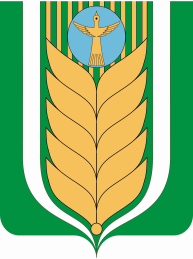 РЕСПУБЛИКА БАШКОРТОСТАНБЛАГОВАР  РАЙОНЫ СОВЕТ  СЕЛЬСКОГОМУНИЦИПАЛЬ РАЙОНЫНЫҢ ЯЗЫКОВПОСЕЛЕНИЯ ЯЗЫКОВСКИЙ СЕЛЬСОВЕТАУЫЛ СОВЕТЫ АУЫЛ БИЛӘМӘhЕМУНИЦИПАЛЬНОГО РАЙОНАСОВЕТЫдүртенсе  сакырылышБЛАГОВАРСКИЙ РАЙОНчетвертый созыв452740,  Языков ауылы, Социалистик урамы, 1Тел. (34747) 2-29-72, Факс 2-22-61452740, с. Языково, ул. Социалистическая, 1Тел. (34747) 2-29-72, Факс 2-22-61